Finding VsWare IDLog into VsWareClick on your childs name on the dashboard –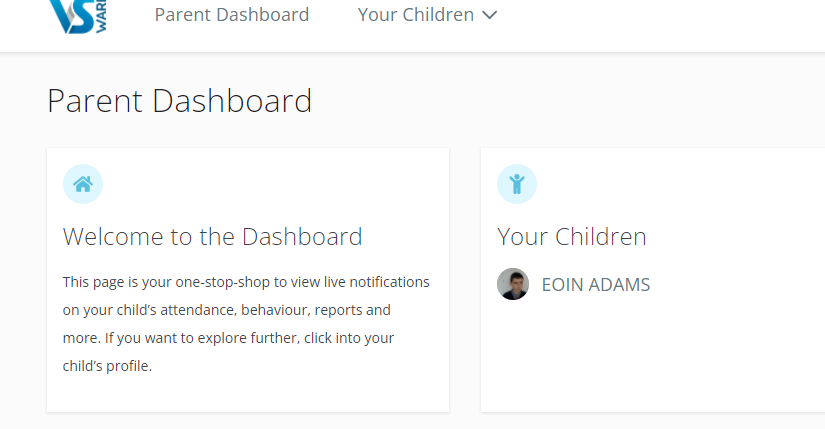 Click learn more under personal information
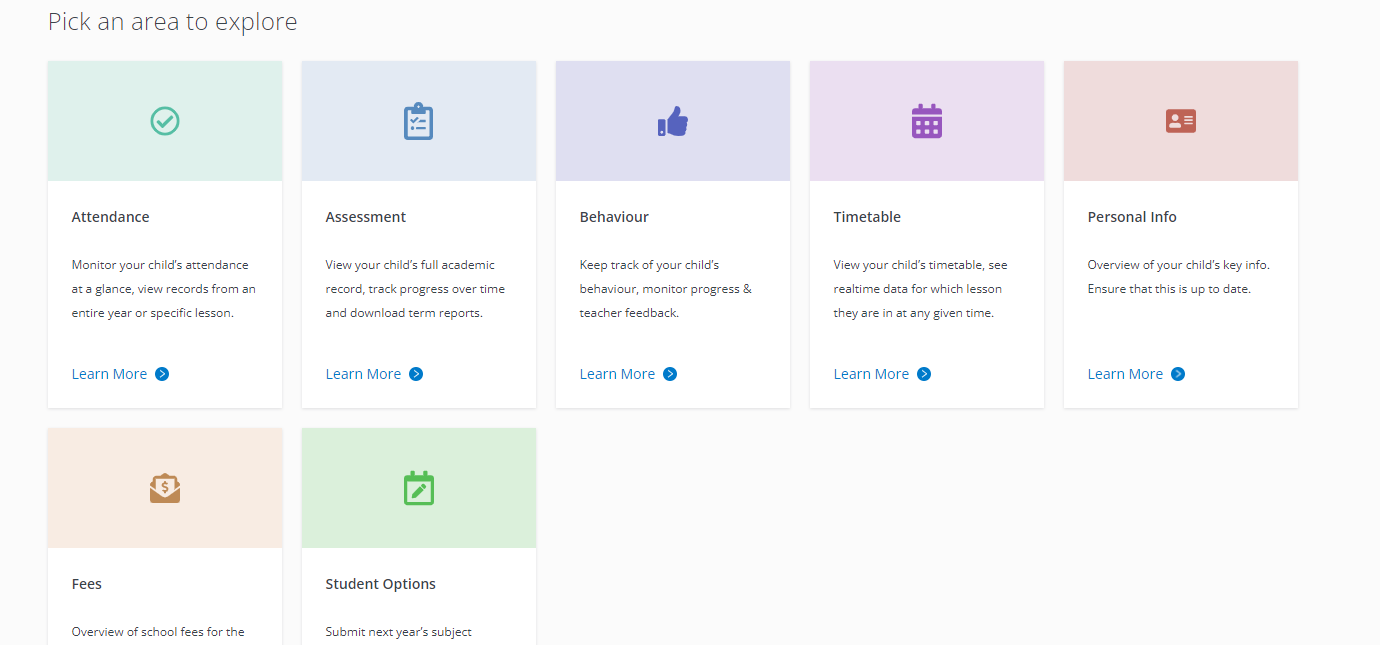 Select the school tab on the top tool bar of the next page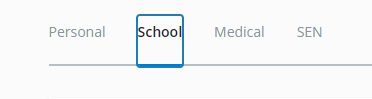 Your VsWare ID should now be visible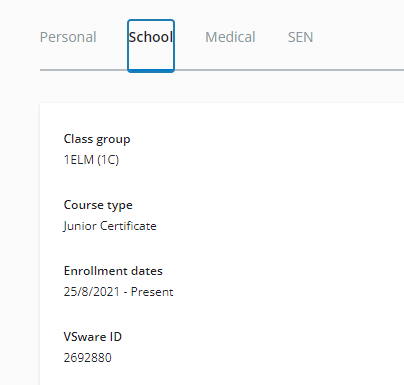 